Asignatura: Historia, Geografía y Ciencias Sociales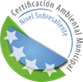 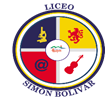 Profesor: César Barría LarenasGUÍA DE TRABAJO DE TEXTOS HISTÓRICOSTítulo: Trabajo De Síntesis Mundo DecimonónicoACTIVIDADES¿Por qué el parlamentarismo y el constitucionalismo pueden ser considerados expresiones del liberalismo? (5 puntos).Criterios a considerar:Ortografía y redacción (1 punto)Identifica la influencia liberal en el parlamentarismo (2 puntos)Identifica la influencia liberal en el constitucionalismo (2 puntos)________________________________________________________________________________________________________________________________________________________________________________________________________________________________________________________________________________________________________________________________________________________________________________________________________________________________________________________________________________________________________________________________________________________________________________________________________________________________________________________________________________________________________________________________________________________________________________________________________________Lea la fuente a continuación y responda las preguntas 2 y 3.La atroz e impía esclavitud cubría con su negro manto la tierra de Venezuela, y nuestro cielo se hallaba recargado de tempestuosas nubes, que amenazaban con un diluvio de fuego. (…) La esclavitud rompió sus grillos, y Venezuela se ha visto rodeada de nuevos hijos, de hijos agradecidos que han convertido a los instrumentos de su cautiverio en armas de libertad. Sí, los que antes eran esclavos, ya son libres; los que antes eran enemigos de una madrastra, ya son defensores de una patria.Yo abandono a vuestra soberana decisión la reforma o la revolución de todos mis estatutos y decretos; pero yo imploro la confirmación de la libertad absoluta de los esclavos, como imploraría mi vida y la vida de la República.Bolivar.S, (1819). Discurso ante el Congreso de Angostura. En: Becco, H Pensamiento politico de la emancipaciònvenezolana. Caracas, Venezuela: Biblioteca de Ayacucho, 1988.¿Es el abolicionismo una expresión del pensamiento liberal?, ¿Por qué? (5 puntos). Criterios a considerar:Analiza la relación del abolicionismo con el liberalismo (2 puntos)Justifica su respuesta (2 puntos)____________________________________________________________________________________________________________________________________________________________________________________________________________________________________________________________________________________________________________________________________________________________________________________________________________________________________________________________________________________________________________________________________________________________________________________________________________________________________________________________________________________________________________________________________________________________________________________________________________________________________________________________________________________________________________________________________________________________________________________________________________________¿Qué piensan sobre la exclusión de diversos grupos y personas en el reconocimiento de los derechos individuales? Justifiquen sus opiniones. (5 puntos).Criterios a considerar:Justifica su opinión basado en lo aprendido (2 puntos)Utiliza los conceptos analizados correctamente (2 puntos)____________________________________________________________________________________________________________________________________________________________________________________________________________________________________________________________________________________________________________________________________________________________________________________________________________________________________________________________________________________________________________________________________________________________________________________________________________________________________________________________________________________________________________________________________________________________________________________________________________________________________________________________________________________________________________________________________________________________________________________________________________________¿Qué ideas liberales influyeron en estas oleadas revolucionarias? (5 puntos) Criterios a considerar:Identifica las ideas liberales correctamente (4 puntos)____________________________________________________________________________________________________________________________________________________________________________________________________________________________________________________________________________________________________________________________________________________________________________________________________________________________________________________________________________________________________________________________________________________________________________________________________________¿Qué aspectos de la cultura burguesa del siglo XIX crees que están vigentes en la actualidad? identifica mínimo cuatro (5 puntos)Criterios a considerar:Identifica aspectos de la cultura burguesa en la actualidad (4 puntos)____________________________________________________________________________________________________________________________________________________________________________________________________________________________________________________________________________________________________________________________________________________________________________________________________________________________________________________________________________________________________________________________________________________________________________________________________________________________________________________________________________________________________________________________________________________________________________________________________________________________________________________________________________________________________________________________________________________________________________________________________________________De acuerdo a lo aprendido en esta unidad: Explique la relación entre el liberalismo y la República (6 puntos).Criterios a considerar:Identifica correctamente la relación entre liberalismo y república (3 puntos)Utiliza correctamente los conceptos aprendidos (2 puntos)____________________________________________________________________________________________________________________________________________________________________________________________________________________________________________________________________________________________________________________________________________________________________________________________________________________________________________________________________________________________________________________________________________________________________________________________________________________________________________________________________________________________________________________________________________________________________________________________________________________________________________________________________________________________________________________________________________________________________________________________________________________¿Cómo influye la Revolución francesa en la expansión e implementación de las Repúblicas liberales? (6 puntos).Criterios a considerar:Explica la influencia de la Revolución francesa (2 puntos)Relaciona correctamente las ideas liberales con la rev. francesa (3 puntos)____________________________________________________________________________________________________________________________________________________________________________________________________________________________________________________________________________________________________________________________________________________________________________________________________________________________________________________________________________________________________________________________________________________________________________________________________________Nombre:Nombre:Curso: 1°  (        )Fecha:Unidad  (N°)Mundo Decimonónico.Contenido: Ideas republicas y  liberales en el Mundo Decimonónico.Contenido: Ideas republicas y  liberales en el Mundo Decimonónico.Objetivo (s): Explicar las ideas republicanas y liberales y su relación con las transformaciones políticas y económicas de América y de Europa durante el siglo XIX, considerando, por ejemplo, el parlamentarismo como modelo de representatividad, el constitucionalismo, el movimiento abolicionista, la libre asociación, el libre mercado, la ampliación de la ciudadanía, entre otros.Objetivo (s): Explicar las ideas republicanas y liberales y su relación con las transformaciones políticas y económicas de América y de Europa durante el siglo XIX, considerando, por ejemplo, el parlamentarismo como modelo de representatividad, el constitucionalismo, el movimiento abolicionista, la libre asociación, el libre mercado, la ampliación de la ciudadanía, entre otros.Objetivo (s): Explicar las ideas republicanas y liberales y su relación con las transformaciones políticas y económicas de América y de Europa durante el siglo XIX, considerando, por ejemplo, el parlamentarismo como modelo de representatividad, el constitucionalismo, el movimiento abolicionista, la libre asociación, el libre mercado, la ampliación de la ciudadanía, entre otros.Objetivo (s): Explicar las ideas republicanas y liberales y su relación con las transformaciones políticas y económicas de América y de Europa durante el siglo XIX, considerando, por ejemplo, el parlamentarismo como modelo de representatividad, el constitucionalismo, el movimiento abolicionista, la libre asociación, el libre mercado, la ampliación de la ciudadanía, entre otros.